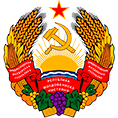 Министерство по социальной защите и труду
Приднестровской Молдавской РеспубликиПРИКАЗ7 июня 2013 г.№ 59Об утверждении Положения «Об особенностях порядка обеспечения и исчисления пособий по временной нетрудоспособности, по беременности и родам гражданам, подлежащим государственному социальному страхованию»САЗ (16.12.2013) № 13-49вступил в силу с 16 декабря 2013 г.Согласован:Единый государственный фонд социального страхованияМинистерство финансов,Федерация профсоюзов ПриднестровьяЗарегистрирован Министерством юстиции
Приднестровской Молдавской Республики 13 декабря 2013 г.
Регистрационный № 6639В соответствии со статьей 13 Закона Приднестровской Молдавской Республики от 28 апреля 2009 года № 739-З-IV "Об обеспечении пособиями по временной нетрудоспособности, по беременности и родам граждан, подлежащих государственному социальному страхованию" (САЗ 09-18), с изменениями и дополнениями, внесенными законами Приднестровской Молдавской Республики от 23 марта 2010 года № 40-ЗИ-IV (САЗ 10-12); от 17 февраля 2011года № 1-ЗИД-V (САЗ 11-7); от 16 октября 2012 года № 199-ЗИ-V (САЗ 12-43); от 24 декабря 2012 года № 260-ЗИ-V (САЗ 12-53); от 31 октября 2013 года № 226-ЗИ-V (САЗ 13-43), Законом Приднестровской Молдавской Республики от 29 апреля 2002 года № 121-З-III "О государственных пособиях гражданам, имеющим детей" (САЗ 02-18) с изменениями и дополнениями, внесенными законами Приднестровской Молдавской Республики от 16 марта 2005 года № 546-ЗИД-III (САЗ 05-12), от 18 октября 2005 года № 642-ЗИ-III (САЗ 05-43), от 19 октября 2005 года № 644-ЗД-III (САЗ 05-43), от 14 июня 2006 года № 43-ЗИ-IV (САЗ 06-25), от 27 сентября 2007 года № 310-ЗИД-IV (САЗ 07-40), от 23 июня 2008 года № 485-ЗИД-IV (САЗ 08-25); от 22 сентября 2009 года № 860-ЗИ-IV (САЗ 09-39); от 11 ноября 2009 года № 901-ЗИ-IV (САЗ 09-46); от 8 апреля 2010 года № 44-ЗИ-IV (САЗ 10-14); от 27 июля 2010 года № 147-ЗИ-IV (САЗ 10-30); от 29 сентября 2010 года № 176-ЗИ-IV (САЗ 10-39); от 26 октября 2010 года № 199-ЗИД-IV (САЗ 10-43); от 10 декабря 2010 года № 261-ЗИ-IV (САЗ 10-49); от 24 февраля 2011 года № 4-ЗИД-V (САЗ 11-8); от 4 июля 2011 года № 92-ЗИД-V (САЗ 11-27), от 6 июля 2011 года № 96-ЗИД-V (САЗ 11-27), от 16 октября 2012 года № 197-ЗИ-V (САЗ 12-43), от 13 июля 2013 года № 117-ЗИ-V (САЗ 12-23), Законом Приднестровской Молдавской Республики от 30 сентября 2000 года № 344-З "О едином социальном налоге" (СЗМР 00-3) с изменениями и дополнениями, внесенными законами Приднестровской Молдавской Республики от 22 июня 2001 года № 24-ЗД-III (Газета "Приднестровье" № 121(1631)), от 28 декабря 2001 года № 81-ЗИД-III (САЗ 01-53), от 1 августа 2002 года № 172-ЗИД-III (САЗ 02-31), от 7 августа 2002 года № 185-ЗИД-III (САЗ 02-32), от 28 сентября 2002 года № 195-ЗИД-III (САЗ 02-39), от 3 января 2003 года № 222-ЗИД-III (САЗ 03-1), от 12 февраля 2003 года № 241-ЗД-III (САЗ 03-7), от 16 июля 2003 года № 310-ЗИ-III (САЗ 03-29), от 28 июля 2003 года № 314-ЗИ-III (САЗ 03-31), от 26 сентября 2003 года № 334-ЗИД-III (САЗ 03-39), от 27 ноября 2003 года № 361-ЗИД-III (САЗ 03-48), от 16 июня 2004 года № 428-ЗИ-III (САЗ 04-25), от 25 сентября 2004 года № 470-ЗИД-III (САЗ 04-39), от 25 сентября 2004 года № 471-ЗИД-III (САЗ 04-39), от 15 ноября 2004 года № 493-ЗИД-III (САЗ 04-47), от 10 февраля 2005 года № 531-ЗИ-III (САЗ 05-7), от 16 мая 2005 года № 569-ЗИ-III (САЗ 05-21), от 9 августа 2005 года № 619-ЗИ-III (САЗ 05-33), от 29 сентября 2005 года № 628-ЗИД-III (САЗ 05-40), от 20 декабря 2005 года № 710-ЗИ-III (САЗ 05-52), от 10 марта 2006 года № 9-ЗИД-IV (САЗ 06-11), от 12 июня 2006 года № 41-ЗД-IV (САЗ 06-25), от 14 июня 2006 года № 44-ЗД-IV (САЗ 06-25), от 29 сентября 2006 года № 92-ЗИД-IV (САЗ 06-40), от 19 января 2007 года № 160-ЗИД-IV (САЗ 07-4), от 22 января 2007 года № 170-ЗИД-IV (САЗ 07-5), от 5 марта 2007 года № 183-ЗИ-IV (САЗ 07-11), от 31 июля 2007 года № 269-ЗИД-IV (САЗ 07-32), от 27 сентября 2007 года № 301-ЗИД-IV (САЗ 07-40), от 27 сентября 2007 года № 300-ЗИД-IV (САЗ 07-40), от 27 сентября 2007 года № 314-ЗИ-IV (САЗ 07-40), от 3 марта 2008 года № 409-ЗД-IV (САЗ 08-9), от 3 марта 2008 года № 408-ЗИД-IV (САЗ 08-9), от 8 июля 2008 года № 493-ЗИД-IV (САЗ 08-27), от 14 января 2009 года № 645-ЗД-IV (САЗ 09-3), от 23 марта 2009 года № 679-ЗИ-IV (САЗ 09-13), от 23 марта 2009 года № 688-ЗД-IV (САЗ 09-13), от 3 ноября 2009 года № 898-ЗИ-IV (САЗ 09-45), от 14 декабря 2009 года № 917-ЗИД-IV (САЗ 09-51), от 7 июня 2010 года № 96-З-IV (САЗ 10-23), от 24 сентября 2010 года № 167-ЗД-IV (САЗ 10-38), от 11 октября 2010 года № 192-ЗИД-IV (САЗ 10-41), от 22 ноября 2010 года № 229-ЗИД-IV (САЗ 10-47), от 21 апреля 2011 года № 26-ЗИД-IV (САЗ 11-16), от 24 мая 2011 года № 60-ЗД-V (САЗ 11-20), от 27июля 2011 года № 134-ЗД-V (САЗ 11-30), от 29 сентября 2011 года № 161-ЗИД-V (САЗ 11-39), от 31 июля 2012 года № 149-ЗД-V (САЗ 12-32), от 25 сентября 2012 года № 170-ЗИ-V (САЗ 12-40), от 16 октября 2012 года № 196-ЗИД-V (САЗ 12-43), от 24 декабря 2012 года № 253-ЗИ-V (САЗ 12-53), приказываю:1. Утвердить Положение "Об особенностях порядка обеспечения и исчисления пособий по временной нетрудоспособности, по беременности и родам гражданам, подлежащим государственному социальному страхованию" (прилагается).2. Признать утратившим силу Приказ Министерства здравоохранения и социальной защиты Приднестровской Молдавской Республики от 11 августа 2009 года № 427 "Об утверждении Положения "Об особенностях порядка обеспечения и исчисления пособий по временной нетрудоспособности, по беременности и родам гражданам, подлежащим государственному социальному страхованию" (регистрационный № 5009 от 24 сентября 2009 года) (САЗ 09-39) с изменениями и дополнениями, внесенными Приказом Министерства здравоохранения и социальной защиты Приднестровской Молдавской Республики от 24 мая 2011 года № 267 (регистрационный № 5663 от 30 июня 2011 года) (САЗ 11-26).3. Направить настоящий Приказ на регистрацию в Министерство юстиции Приднестровской Молдавской Республики.4. Контроль за исполнением настоящего Приказа возложить на директора Единого государственного фонда социального страхования Приднестровской Молдавской Республики.5. Настоящий Приказ вступает в силу со дня официального опубликования и распространяет свое действие на правоотношения, возникшие с 1 января 2013 года.И. о. министра									О. Булановаг. Тирасполь
7 июня 2013 г.
№ 59Приложение к приказу Министерства
по социальной защите и труду
Приднестровской Молдавской Республики
от 7 июня 2013 года № 59Положение
Об особенностях порядка обеспечения и исчисления пособий по временной нетрудоспособности, по беременности и родам гражданам, подлежащим государственному социальному страхованию1. Общие положения1. Настоящее Положение, определяет особенности порядка обеспечения и исчисления пособий по временной нетрудоспособности, по беременности и родам гражданам, подлежащим государственному социальному страхованию на случай временной нетрудоспособности и в связи с материнством (далее соответственно - пособия, застрахованные лица).2. Пособия по общему правилу выдаются, если право на их получение наступило в период работы. При наступлении временной нетрудоспособности, отпуска по беременности и родам до начала работы или после увольнения пособие не выдается, за исключением утраты трудоспособности вследствие заболевания или травмы в течение 30 (тридцати) календарных дней со дня прекращения работы по трудовому договору, по причине несоответствия работника занимаемой должности или выполняемой работе вследствие состояния здоровья в соответствии с медицинским заключением. В случае прекращения трудового договора в период временной нетрудоспособности, пособие по временной нетрудоспособности выдается по день увольнения включительно.3. Пособие назначается, если обращение за ним последовало не позднее 6 месяцев со дня восстановления трудоспособности, установления инвалидности, а также окончания периода освобождения от работы в случаях ухода за больным членом семьи, карантина, протезирования, долечивания, санаторно-курортного лечения, окончания отпуска по беременности и родам. При этом назначенное, но не полученное своевременно пособие по временной нетрудоспособности, по беременности и родам выплачивается за прошлое время, но не более чем за три года, предшествующих обращению за ним. Пособие, не полученное по вине работодателя или исполнительной дирекции Единого государственного фонда социального страхования Приднестровской Молдавской Республики, выплачивается за все прошлое время без ограничения каким-либо сроком.4. При обращении за пособием по истечении 6-месячного срока оно может быть выдано лишь по решению Исполнительной дирекции Единого государственного фонда социального страхования при наличии уважительных причин пропуска срока обращения за пособием.2. Порядок обеспечения пособиями5. Основанием для назначения пособия по временной нетрудоспособности, беременности и родам является листок о нетрудоспособности. В случае утери листка о нетрудоспособности пособие может быть выдано по дубликату.6. Листок о нетрудоспособности, удостоверяющий временную нетрудоспособность работника, в период его пребывания за пределами Приднестровской Молдавской Республики, по возвращению должен быть заверен подписью руководителя лечебно-профилактического учреждения Приднестровской Молдавской Республики и печатью учреждения.7. Пособие по временной нетрудоспособности при утрате трудоспособности вследствие заболевания или травмы выплачивается со дня установления нетрудоспособности и до ее восстановления или до установления консилиумом врачебной экспертизы жизнеспособности (КВЭЖ) инвалидности. Датой установления инвалидности считается день поступления в комиссию врачебной экспертизы жизнеспособности направления и медицинских документов, подтверждающих нарушение здоровья освидетельствуемого работника.8. При наступлении временной нетрудоспособности либо срока, дающего право на отпуск по беременности и родам в период спора о правильности увольнения, пособие выдается в случае восстановления на работе.9. Лицам, окончившим обучение в организациях постдипломного, высшего, среднего, начального профессионального образования и направленным на работу по распределению, в случае наступления временной нетрудоспособности (предоставления отпуска по беременности и родам) до заключения трудового договора пособие выдается, начиная со дня, назначенного для явки на работу.10. В случае наступления временной нетрудоспособности в период военных сборов либо дополнительного отпуска, предоставленного в связи с обучением в учебных заведениях без отрыва от производства, либо иного отпуска с сохранением заработной платы либо без оплаты (за исключением случая, указанного в пункте 11 настоящего Положения) пособие по временной нетрудоспособности выдается со дня, когда работник по окончании указанных периодов должен был приступить к работе.11. В случае утраты трудоспособности работником вследствие заболевания или травмы в период ежегодного оплачиваемого отпуска пособие по временной нетрудоспособности выдается за все дни освобождения от работы, удостоверенные листком о нетрудоспособности.При этом оплате подлежат рабочие дни в соответствии с установленным работнику режимом рабочего времени, либо в соответствии с графиком работы по должности замещаемой работником.12. При наступлении временной нетрудоспособности вследствие трудового увечья (травмы, ожога, обмораживания и т.п.) пособие назначается при наличии акта о несчастном случае на производстве, составленного в соответствии с Приказом Государственной службы энергетики и жилищно-коммунального хозяйства Приднестровской Молдавской Республики от 26 декабря 2006 года № 358 "Об утверждении Положения "О расследовании и учете несчастных случаев на производстве" (регистрационный № 4037 от 13 августа 2007 года) (САЗ 07-34) с изменениями и дополнениями, внесенными приказами Государственной службы охраны труда и промышленной безопасности Приднестровской Молдавской Республики от 31 октября 2007 года № 986 (регистрационный № 4146 от 13 ноября 2007 года) (САЗ 07-47), от 22 апреля 2008 года № 425 (регистрационный № 4439 от 3 июня 2008 года) (САЗ 08-22), от 6 февраля 2009 года № 150 (регистрационный № 4753 от 24 февраля 2009 года) (САЗ 09-9), от 27 мая 2009 года № 608 (регистрационный № 4878 от 22 июня 2009 года) (САЗ 09-26), от 19 ноября 2010 года № 1167 (регистрационный № 5438 от 10 ноября 2010 года) (САЗ 10-45), от 12 декабря 2011 года № 1617 (регистрационный № 5843 от 20 декабря 2011 года) (САЗ 11-51), Приказом Государственной службы энергетики и жилищно-коммунального хозяйства Приднестровской Молдавской Республики от 11 апреля 2012 года № 13 (регистрационный № 5998 от 16 мая 2012 года) (САЗ 12-21).13. Временная нетрудоспособность считается наступившей вследствие трудового увечья, если несчастный случай произошел:а) во время исполнения трудовых обязанностей, в том числе при следовании к месту служебной командировки и обратно, а также при осуществлении не входящих в трудовые обязанности работника действий, но совершаемых в интересах организации или направленных на предотвращение аварии или несчастного случая без поручения работодателя (действия в интересах организации - действия работника, которые не входят в круг его прямых обязанностей. Это может быть оказание необходимой помощи другому работнику в поднятии и установке тяжелого приспособления, действия по предупреждению аварий, тушению пожара и другое. Факт действия потерпевшего в интересах организации и необходимость такого действия устанавливается в каждом конкретном случае комиссией по расследованию);б) на рабочем месте на территории организации или в ином месте работы в течение рабочего времени, включая установленные перерывы, а также при выполнении работ в сверхурочное время, выходные и праздничные дни;в) в течение времени, необходимого для приведения в порядок орудий производства, средств защиты, одежды перед началом или по окончании работы;г) во время проезда на работу или с работы на транспорте организации или сторонней организации, предоставившей его согласно договору (заявки), а также на личном транспорте, который использовался в интересах производства;д) во время аварий (пожаров и других техногенных происшествий), а также во время их ликвидации на производственных объектах;е) на транспортном средстве, стоянке транспортного средства, в порту захода судна, с работниками на территории полевого или вахтового поселка, которые находились на сменном отдыхе (проводник, работник рефрижераторной бригады, шофер-сменщик, работники речных судов, а также работающие вахтово-экспедиционным методом);ж) в рабочее время при следовании пешком, на общественном или личном транспортном средстве, при соответствующем договоре или распоряжении работодателя о его использовании в производственных целях, или принадлежащем организации либо сторонней организации, с работником, чья деятельность связана с передвижениями между объектами обслуживания (разъездной характер работы);з) во время следования пешком или на транспортном средстве к месту работы или назад по разовому заданию работодателя или его уполномоченного лица без оформления командировочного удостоверения.14. Пособия по настоящему Положению выплачиваются работодателем (за исключением случаев, указанных в пункте 2 статьи 3 Закона Приднестровской Молдавской Республики от 28 апреля 2009 года № 739-З-IV "Об обеспечении пособиями по временной нетрудоспособности, по беременности и родам граждан, подлежащих государственному социальному страхованию") в счет начисленного единого социального налога, подлежащего зачислении в Единый государственный фонд социального страхования Приднестровской Молдавской Республики на цели социального страхования работающих граждан.15. Работники предъявляют листок о нетрудоспособности работодателю в день выхода на работу по окончании временной нетрудоспособности. Ко времени очередной выплаты заработной платы листок о нетрудоспособности может быть предъявлен к оплате и в том случае, если нетрудоспособность еще продолжается.16. Уполномоченные работодателем лица по каждому листку о нетрудоспособности определяют в соответствии с настоящим Положением право на пособие, число дней (часов), подлежащих оплате, размер пособия в процентном выражении, среднедневной (среднечасовой) заработок, общую сумму начисленного пособия, вносят необходимые отметки во все разделы листка о нетрудоспособности, заверяют листки о нетрудоспособности печатью и подписью.При наличии оснований для отказа в назначении пособия, предусмотренных пунктом 40 настоящего Положения, работодатель выносит решение об отказе в пособии, о чем отмечается в листке о нетрудоспособности с указанием причины отказа.17. Листки о нетрудоспособности как оплаченные, так и не подлежащие оплате, а также все другие документы, представленные для выплаты пособий (справки, акты, обратные талоны к путевкам и др.), хранятся в бухгалтерии организации наравне с денежными документами не менее 5 лет при условии завершения мероприятия по контролю. Листки о нетрудоспособности хранятся отдельно от всех других расходных документов.18. Пособие по временной нетрудоспособности, по беременности и родам выплачивается в ближайший после назначения пособий день, установленный для выплаты заработной платы (в сроки, установленные для выплаты заработной платы).19. При отпуске для лечения в санаториях пособие выдается по возвращении работника из санатория и только при условии предъявления им "обратного талона к путевке" с отметкой о времени пребывания в санатории. Пособие за неиспользованные по путевке дни не выдается.20. Начисленное, но не полученное пособие выплачивается работнику в иной день, установленный для выплаты заработной платы.21. Ответственность за правильность начисления и расходования средств государственного социального страхования несет работодатель. Если при назначении пособия или установлении трудового стажа работника допущено нарушение действующего законодательства Приднестровской Молдавской Республики или документы, предъявленные к оплате, оформлены неправильно, уполномоченное работодателем лицо возвращает их работнику с письменным изложением допущенных нарушений.В случае несогласия с мнением уполномоченного работодателем лица работодатель обращается за разрешением спора в Исполнительную дирекцию Единого государственного фонда социального страхования Приднестровской Молдавской Республики, решение которой является обязательным. Данное решение может быть обжаловано в судебном порядке.22. Расходы по выплате пособий, произведенные с нарушением действующего законодательства Приднестровской Молдавской Республики, не принимаются к зачету в счет уплаты единого социального налога в части отчислений в Единый государственный фонд социального страхования Приднестровской Молдавской Республики и осуществляется за счет организации.23. В случаях, предусмотренных Законом Приднестровской Молдавской Республики от 28 апреля 2009 года № 739-З-IV "Об обеспечении пособиями по временной нетрудоспособности, по беременности и родам граждан, подлежащих государственному социальному страхованию", пособия по временной нетрудоспособности, по беременности и родам назначаются и выплачиваются Единым государственным фондом социального страхования Приднестровской Молдавской Республики на основании следующих документов:а) заявления получателя;б) листка о нетрудоспособности;в) справки о размере заработной платы за последние 3 (три) календарных месяца, предшествующих месяцу наступления временной нетрудоспособности, отпуска по беременности и родам, в разрезе видов начисленных сумм.г) трудовой книжки либо других надлежаще оформленных документов (при отсутствии трудовой книжки, а также в случае, когда в трудовой книжке содержатся неправильные и неточные сведения либо отсутствуют записи об отдельных периодах работы, в подтверждение периодов работы принимаются письменные трудовые договоры, оформленные в соответствии с трудовым законодательством, действующим на день возникновения соответствующих правоотношений, справки, выдаваемые работодателями или соответствующими государственными (муниципальными) органами, выписки из приказов, лицевые счета и ведомости на выдачу заработной платы);д) реквизитов лицевых счетов работников, открытых, например, в ЗАО "Приднестровский Сберегательный банк" (в случае выплаты пособий через кредитную организацию).3. Порядок исчисления пособий24. Пособия по временной нетрудоспособности, по беременности и родам исчисляются из среднедневного или среднечасового заработка.25. В заработок, исходя из которого исчисляются пособия, включаются все предусмотренные системой оплаты труда виды выплат, учитываемые при определении налоговой базы по единому социальному налогу, зачисляемому в Единый государственный фонд социального страхования Приднестровской Молдавской Республики в соответствии с действующим законодательством Приднестровской Молдавской Республики.Все виды заработка, подлежащие учету при исчислении пособий включаются в заработок по времени, за которое они начислены, а не по времени их фактического получения.26. При определении среднего заработка премии и вознаграждения, фактически начисленные за расчетный период, учитываются в следующем порядке:а) ежемесячные премии и вознаграждения - не более одной выплаты за одни и те же показатели за каждый месяц расчетного периода;б) премии и вознаграждения за период работы, превышающий один месяц, - не более одной выплаты за одни и те же показатели в размере месячной части за каждый месяц расчетного периода;в) вознаграждение по итогам работы за год, единовременное вознаграждение за выслугу лет (стаж работы), иные вознаграждения по итогам работы за год, начисленные за предшествующий календарный год, выплаты, носящие нерегулярный характер - в размере одной двенадцатой за каждый месяц расчетного периода независимо от времени начисления.27. В случае, если время, приходящееся на расчетный период, отработано не полностью или из него исключалось время в соответствии с пунктом 36 настоящего Положения, премии и вознаграждения учитываются при определении среднего заработка пропорционально времени, отработанному в расчетный период (за исключением ежемесячных премий, выплачиваемых вместе с заработной платой за данный месяц).Если работник проработал в организации неполный рабочий период, за который начисляются премии и вознаграждения, и они были начислены пропорционально отработанному времени, они учитываются при определении среднего заработка исходя из фактически начисленных сумм в порядке, установленном настоящим пунктом.28. В заработок, исходя из которого исчисляются пособия, не включаются выплаты социального характера, выплаты единовременного характера и иные выплаты, не относящиеся к оплате труда (материальная помощь, оплата стоимости питания, проезда, обучения, коммунальных услуг, отдыха и другие).29. Пособия исчисляются исходя из среднего заработка застрахованного лица, рассчитанного за последние 3 (три) календарных месяца (далее - расчетный период), предшествующих месяцу наступления временной нетрудоспособности либо отпуска по беременности и родам.30. В случае, если работник за расчетный период не имел фактически начисленной заработной платы или фактически отработанных дней часов, либо этот период состоял из времени, исключаемого из расчетного периода в соответствии с пунктом 36 настоящего Положения, средний заработок определяется исходя из суммы заработной платы, фактически начисленной за предшествующий период времени, равный расчетному.31. В случае, если работник за расчетный период и до расчетного периода ни имел фактически начисленной заработной платы или фактически отработанных дней (часов), средний заработок определяется исходя из суммы заработной платы, фактически начисленной за фактически отработанные работником дни (часы) в месяце наступления временной нетрудоспособности, отпуска по беременности и родам.32. В случае, если работник за расчетный период, до расчетного периода и до наступления временной нетрудоспособности либо отпуска по беременности и родам, не имел фактически начисленной заработной платы или фактически отработанных дней часов в организации, средний заработок определяется исходя из тарифной ставки установленного ему разряда, должностного оклада, денежного вознаграждения.33. При повышении размеров оплаты труда работников организаций всех организационно-правовых форм, связанных с изменением системы оплаты труда, средней заработок работников увеличивается на коэффициент повышения, который определяется как соотношение среднедневного (среднечасового) заработка, исчисленного в месяце наступления случая, с которым связанно сохранение среднего заработка на среднедневной (среднечасовой) заработок, исчисленный за расчетный период.Если изменение произошло:а) в пределах расчетного периода - повышению подлежат выплаты, учитываемые при определении среднего заработка и начисленные за предшествующий изменению отрезок времени;б) после расчетного периода до дня наступления случая, с которым связано сохранение среднего заработка - повышению подлежит средний заработок, исчисленный исходя из расчетного периода;в) в период сохранения среднего заработка, часть среднего заработка повышается с даты повышения размеров оплаты труда до окончания указанного периода.34. При повышении тарифных ставок, должностных окладов, денежного вознаграждения в организациях всех организационно-правовых форм, их подразделениях, не связанных с изменением системы оплаты труда, выплаты, учитываемые в расчетном периоде при исчислении среднего заработка, увеличиваются на коэффициент повышения тарифных ставок, должностных окладов, денежного вознаграждения в следующем порядке, если повышение произошло:а) в пределах расчетного периода - повышению подлежат тарифные ставки, должностные оклады, денежное вознаграждение, а также другие выплаты, учитываемые при исчислении среднего заработка, за предшествующий изменению отрезок времени.б) после расчетного периода до наступления случая, с которым связано сохранение среднего заработка, повышению подлежит средний заработок, исчисленный исходя из расчетного периода;в) в период сохранения среднего заработка, часть среднего заработка повышается с даты повышения тарифных ставок, должностных окладов, денежного вознаграждения до окончания указанного периода35. При повышении размеров надбавок за квалификационный разряд (классный чин, дипломатический ранг) и за особые условия государственной службы средний заработок работников повышается в следующем порядке:а) если повышение произошло в расчетный период, надбавки за квалификационный разряд (классный чин, дипломатический ранг), за особые условия государственной службы, начисленные за предшествующий повышению период времени, повышаются на коэффициенты, которые рассчитываются путем деления указанных надбавок, установленных в месяце наступления случая, с которым связано сохранение среднего заработка, на надбавки каждого из месяцев расчетного периода;б) если повышение произошло после расчетного периода до наступления случая, с которым связано сохранение среднего заработка, повышаются указанные надбавки, включенные в средний заработок, исчисленный за расчетный период;в) если повышение произошло в период сохранения среднего заработка, указанные надбавки, включенные в средний заработок, повышаются с даты повышения надбавок до окончания указанного периода.36. При определении среднего заработка застрахованного лица для исчисления пособия из расчетного периода исключаются следующие периоды, а также начисленные за эти периоды суммы:а) период сохранения за работником среднего заработка в соответствии с законодательством Приднестровской Молдавской Республики;б) период временной нетрудоспособности, отпуска по беременности и родам, отпуска по уходу за ребенком;в) период простоя по вине работодателя или по причинам, не зависящим от работодателя и работника;г) период, в течение которого работник не участвовал в забастовке, но в связи с этой забастовкой не имел возможности выполнять свою работу;д) дополнительные оплачиваемые выходные дни для ухода за ребенком-инвалидом в возрасте до 18 лет;е) другие периоды, когда работник освобождался от работы с полным или частичным сохранением заработной платы или без оплаты в соответствии с законодательством Приднестровской Молдавской Республики;37. Для исчисления пособий по временной нетрудоспособности, по беременности и родам в зависимости от порядка учета рабочего времени, установленного работнику, применяется средний дневной либо средний часовой заработок.Средний дневной заработок для исчисления пособий по временной нетрудоспособности, по беременности и родам определяется путем деления суммы заработка, начисленного за расчетный период на число рабочих дней в соответствии с графиком работы, приходящихся на период, за который учитывается заработная плата (на число фактически отработанных дней).Средний часовой заработок для исчисления пособий по временной нетрудоспособности, по беременности и родам определяется путем деления суммы заработка начисленного за расчетный период на число рабочих часов в соответствии с графиком работы, приходящихся на период, за который учитывается заработная плата (на число фактически отработанных часов).В случае если средний дневной (часовой) заработок, исчисленный из фактической заработной платы, превышает средний дневной (часовой) заработок, рассчитанный из максимального размера выплат, установленного законом о бюджете Единого государственного фонда социального страхования на очередной финансовый год, кроме случаев, когда выплата пособия по временной нетрудоспособности выплачивается в размере 100 процентов заработка без ограничений, для расчета пособия по временной нетрудоспособности принимается средний дневной (часовой) заработок, исчисленный исходя из максимального размера выплат, установленного на день наступления временной нетрудоспособности.Размер дневного (часового) пособия по временной нетрудоспособности, по беременности и родам исчисляется путем умножения среднего дневного (часового) заработка застрахованного лица на размер пособия, установленного в процентном выражении к среднему заработку в соответствии со статьями 7 и 10 Закона Приднестровской Молдавской Республики от 28 апреля 2009 года № 739-З-IV "Об обеспечении пособиями по временной нетрудоспособности, по беременности и родам граждан, подлежащих государственному социальному страхованию" (САЗ 09-18).38. Общая сумма размера пособия по временной нетрудоспособности, по беременности и родам определяется путем умножения размера дневного (часового) пособия на число пропущенных вследствие временной нетрудоспособности, отпуска по беременности и родам рабочих дней (часов) по графику работы работника.39. Пособие по временной нетрудоспособности не назначается застрахованному лицу за следующие периоды:а) период освобождения работника от работы с полным или частичным сохранением заработной платы или без оплаты труда в соответствии с действующим законодательством Приднестровской Молдавской Республики, за исключением случаев утраты трудоспособности работником вследствие заболевания или травмы в период ежегодного оплачиваемого отпуска;б) период отстранения от работы в соответствии с действующим законодательством Приднестровской Молдавской Республики, если за этот период не начисляется заработная плата;в) период заключения под стражу или административного ареста;г) период проведения судебно-медицинской экспертизы;д) за период принудительного лечения по определению суда (кроме психических больных).40. Основаниями для отказа в назначении застрахованному лицу пособия по временной нетрудоспособности является:а) установление судом умышленно причинения застрахованным лицом вреда своему здоровью или попытки суицида;б) наступление временной нетрудоспособности вследствие совершения застрахованным лицом умышленного преступления;в) заболевание или травма, наступившие вследствие алкогольного, наркотического, токсического опьянения или действий, связанных с таким опьянением;г) нарушение застрахованным лицом без уважительных причин в период временной нетрудоспособности режима, предписанного лечащим врачом;д) неявка застрахованного лица без уважительных причин в назначенный срок на врачебный осмотр или на проведение медико-социальной экспертизы;41. Доначисление пособий по временной нетрудоспособности, по беременности и родам за счет средств Единого государственного фонда социального страхования Приднестровской Молдавской Республики производится в течение 12 месяцев со дня окончания временной нетрудоспособности, отпуска по беременности и родам.4. Заключительные положения42. Пособия по временной нетрудоспособности, по беременности и родам, не полученные ко дню смерти работника, выдаются совместно проживавшим с ним членам семьи, а также лицам, находившимся вследствие нетрудоспособности на иждивении умершего.43. Пособия, не полученные ко дню смерти работника, выдаются по представлению документа, удостоверяющего родство с умершим и факт совместного проживания с ним либо нахождения на иждивении умершего.44. Пособия по социальному страхованию могут выплачиваться по доверенности, оформленной в установленном порядке, либо по заявлению работника перечисляться в сберегательную кассу или пересылаться по почте (в том числе и по временному месту жительства).45. При реорганизации организации путем слияния, присоединения, преобразования пособия по временной нетрудоспособности, по беременности и родам выдаются правопреемником реорганизованной организации.46. Жалобы на неправильную выплату пособий работодателем подаются в Исполнительную дирекцию Единого государственного фонда социального страхования Приднестровской Молдавской Республики или в суд.